INGLÉS – 4TO GRADOPapás: sólo deben escribir en el cuaderno de clase si la docente resalta  algo en color amarillo. De lo contrario son actividades auditivas o de resolución en ambos libros de inglés. Saludos ACTIVIDAD 1: Listen and number (escucho y luego enumero)	Esta actividad se lleva a cabo en la página número 21 del Pupil’s Book (color). 	En esta actividad el alumno debe escuchar el audio número 1.44 y enumerar las acciones que los niños llevan a cabo.LUEGO ESCUCHO EL AUDIO AL MENOS 3 VECES Y PRACTICO SU PRONUNCIACIÓN.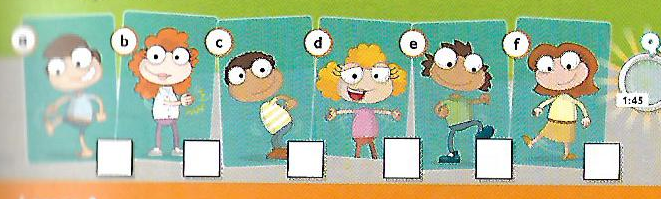 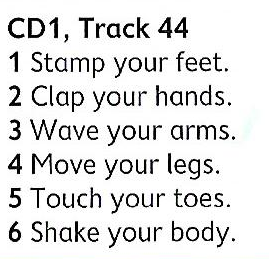 ACTIVITY 2: look and write.	Esta actividad se lleva a cabo en la página número 19 del Activity Book. 	En esta actividad los alumnos deben observar las imágenes y completar sus espacios vacíos con el vocabulario que se encuentra en la parte superior.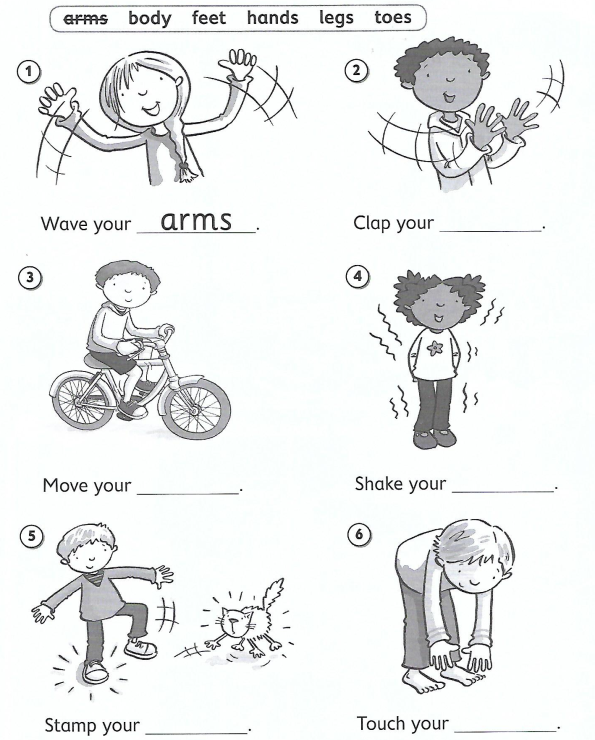 https://drive.google.com/open?id=1PEtbTSHEiAuHcYcMvx3bZXZG30OGjK0I